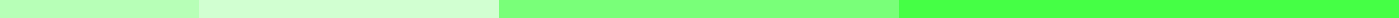 Application Letter For a Form 1 Place[Your Name]
[Your Address]
[City, State, Zip Code]
[Your Email Address]
[Date][Principal’s Name]
[School Name]
[School Address]
[City, State, Zip Code]Dear [Principal’s Name],I am writing to express my earnest interest in securing a place for Form 1 at [School Name] for the upcoming academic year. After thorough research and consideration, I am convinced that [School Name]’s commitment to academic excellence, coupled with its emphasis on holistic development, aligns perfectly with my educational aspirations and values.The reason for choosing [School Name] is multifaceted. Firstly, the school’s reputation for fostering a nurturing yet challenging environment is something that resonates deeply with me. I am particularly drawn to the diverse extracurricular activities and the strong support system for students that [School Name] proudly offers. Furthermore, the success stories of [School Name]’s alumni and the positive feedback from the community have greatly influenced my decision, reinforcing my belief that [School Name] is where I can thrive academically and personally.On a personal note, I believe that my qualities and aspirations make me a suitable candidate for [School Name]. I am a diligent and curious student, always eager to explore new ideas and take on challenges that enhance my learning. My academic records reflect my commitment to excellence, consistently achieving high grades and actively participating in class discussions. Beyond academics, I am passionate about community service and sports, participating in various volunteer programs and representing my current school in athletics. These experiences have not only honed my leadership and teamwork skills but have also instilled in me the importance of resilience and hard work.I am excited about the opportunity to contribute to and grow within the vibrant community at [School Name]. I am confident that my personal qualities and dedication to personal and academic growth align with the values and expectations of [School Name]. I eagerly look forward to the possibility of joining the esteemed student body and embarking on a journey of learning and self-discovery at your prestigious institution.Thank you for considering my application. I am hopeful for the opportunity to discuss my application further and share how I can contribute to the [School Name] community. Please do not hesitate to contact me at [Your Phone Number] or via email at [Your Email Address] for any additional information or to arrange an interview.Warm regards,[Your Name]